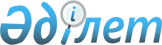 2014-2016 жылдарға арналған Үржар ауданының бюджеті туралы
					
			Күшін жойған
			
			
		
					Шығыс Қазақстан облысы Үржар аудандық мәслихатының 2013 жылғы 26 желтоқсандағы № 22-205/V шешімі. Шығыс Қазақстан облысының Әділет департаментінде 2014 жылғы 10 қаңтарда № 3148 болып тіркелді. Шешімнің қабылдау мерзімінің өтуіне байланысты қолдану тоқтатылды - (Шығыс Қазақстан облысы Үржар аудандық мәслихаты аппаратының 2014 жылғы 15 желтоқсандағы № 220-03/14 хаты)      Ескерту. Шешімнің қабылдау мерзімінің өтуіне байланысты қолдану тоқтатылды - (Шығыс Қазақстан облысы Үржар аудандық мәслихаты аппаратының 15.12.2014 № 220-03/14 хаты).

      РҚАО-ның ескертпесі.

      Құжаттың мәтінінде түпнұсқаның пунктуациясы мен орфографиясы сақталған.

      Қазақстан Республикасының 2008 жылғы 4 желтоқсандағы Бюджет кодексінің 73, 75 баптарына, «Қазақстан Республикасындағы жергілікті мемлекеттік басқару және өзін-өзі басқару туралы» 2001 жылғы 23 қаңтардағы Қазақстан Республикасы Заңының 6 бабы 1 тармағының 1) тармақшасына және Шығыс Қазақстан облыстық мәслихатының 2013 жылғы 13 желтоқсандағы №17/188-V «2014-2016 жылдарға арналған облыстық бюджеті туралы» (Нормативтік құқықтық актілерді мемлекеттік тіркеу Тізілімінде 3132 нөмірімен тіркелген) шешіміне сәйкес, Үржар аудандық мәслихаты ШЕШТІ:

      1. 2014-2016 жылдарға арналған аудандық бюджет тиісінше 1, 2, 3, 4 және 5 қосымшаларға сәйкес, соның ішінде 2014 жылға мынадай көлемдерде бекітілсін:

      1)кірістер - 6 738 783,1 мың теңге, соның ішінде:

      трансферттердің түсімдері - 5 776 369,7 мың теңге;

      2)шығындар – 6 792 891,3 мың теңге; 

      3) таза бюджеттік кредит беру – 34 328,0 мың теңге, соның ішінде:

      бюджеттік кредиттер –41 580,0 мың теңге;

      бюджеттік кредиттерді өтеу – 7 252,0 мың теңге;

      4) қаржы активтерімен операциялар бойынша сальдо– 0,0 мың теңге;

      5) бюджет (профициті) тапшылығы – - 88 436,2 мың теңге;

      6) бюджет тапшылығын қаржыландыру (профицитін пайдалану) – 88 436,2 мың теңге.

      Ескерту. 1-тармаққа өзгерістер енгізілді - Шығыс Қазақстан облысы Үржар аудандық мәслихатының 20.02.2014 N 23-233/V (01.01.2014 бастап қолданысқа енгізіледі); 19.04.2014 N 24-265/V (01.01.2014 бастап қолданысқа енгізіледі); 23.07.2014 N 25-282/V (01.01.2014 бастап қолданысқа енгізіледі); 28.10.2014 N 27-312/V (01.01.2014 бастап қолданысқа енгізіледі) шешімдерімен.

      2. Ауданның жергілікті атқарушы органының резерві 2014 жылға 19 000,0 мың теңге сомасында бекітілсін.

      3. Қазақстан Республикасының 2007 жылғы 17 мамырдағы Еңбек кодексінің 238 бабының 2, 3 тармақтарына сәйкес, азаматтық қызметші болып табылатын және ауылдық жерде жұмыс iстейтiн денсаулық сақтау, әлеуметтiк қамсыздандыру, бiлiм беру, мәдениет, спорт және ветеринария саласындағы мамандарға қызметтiң осы түрлерiмен қалалық жағдайда айналысатын азаматтық қызметшiлердiң айлықақыларымен және ставкаларымен салыстырғанда кемiнде жиырма бес пайызға жоғарылатылған лауазымдық айлықақылар мен тарифтiк ставкалар, егер Қазақстан Республикасының заңдарында өзгеше белгiленбесе, жергiлiктi өкiлдi органдардың шешiмi бойынша бюджет қаражаты есебiнен белгiленедi.

      Азаматтық қызметші болып табылатын және ауылдық жерде жұмыс iстейтiн денсаулық сақтау, әлеуметтiк қамсыздандыру, бiлiм беру, мәдениет, спорт және ветеринария саласындағы мамандар лауазымдарының тiзбесiн жергiлiктi өкiлдi органмен келiсу бойынша жергiлiктi атқарушы орган айқындайды.

      Ескерту. 3-тармақ жаңа редакцияда - Шығыс Қазақстан облысы Үржар аудандық мәслихатының 20.02.2014 N 23-233/V (01.01.2014 бастап қолданысқа енгізіледі) шешімімен.

      4. Бюджеттік инвестициялық жобалардың және заңды тұлғалардың жарғылық капиталын ұлғайту мен жүзеге асыруға бағытталған 2014 жылдың аудан бюджетінің даму бағдарламаларының тізімі 2 қосымшаға сәйкес бекітілсін.

      5. 2014 жылға арналған аудан бюджетін орындау барысында секвестрлеуге жатпайтын жергілікті бюджет бағдарламаларының тізімі 3 қосымшаға сәйкес ескерілсін.

      Осы шешім 2014 жылғы 1 қаңтардан бастап қолданысқа енгізіледі.



 2014 жылға арналған Үржар ауданының бюджеті      Ескерту. 1 қосымша жаңа редакцияда - Шығыс Қазақстан облысы Үржар аудандық мәслихатының 28.10.2014 N 27-312/V шешімімен (01.01.2014 бастап қолданысқа енгізіледі).


 2014 жылға арналған Үржар ауданының бюджеті Бюджеттік инвестициялық жобалардың және заңды тұлғалардың жарғылық капиталын ұлғайту мен жүзеге асыруға бағытталған, 2014 жылдың аудан бюджетінің даму бағдарламаларының тізбесі      Ескерту. 2 қосымша жаңа редакцияда - Шығыс Қазақстан облысы Үржар аудандық мәслихатының 28.10.2014 N 27-312/V шешімімен (01.01.2014 бастап қолданысқа енгізіледі).


 2014 жылға арналған аудан бюджетін орындау барысында секвестрлеуге жатпайтын жергілікті бюджет бағдарламаларының ТІЗБЕСІ 2015 жылға арналған Үржар ауданының бюджеті 2016 жылға арналған Үржар ауданының бюджеті
					© 2012. Қазақстан Республикасы Әділет министрлігінің «Қазақстан Республикасының Заңнама және құқықтық ақпарат институты» ШЖҚ РМК
				
      Сессия төрағасы 

С. Мұздыбаев

      Үржар аудандық 

      мәслихатының хатшысы 

М. Бітімбаев
Үржар аудандық мәслихатының
2013 жылғы 26 желтоқсандағы 
№ 22-205/V шешіміне 1 қосымшаСанаты

Санаты

Санаты

Санаты

Сомасы (мың теңге)

Сыныбы

Сыныбы

Сыныбы

Сомасы (мың теңге)

Iшкi сыныбы

Iшкi сыныбы

Сомасы (мың теңге)

Атауы

Сомасы (мың теңге)

12

3

4

5

I. Кірістер

6738783,1

1Салықтық түсімдер

897035,0

01

Табыс салығы

389187,0

2

Жеке табыс салығы

389187,0

03

Әлеуметтік салық

289370,0

1

Әлеуметтік салық

289370,0

04

Меншiкке салынатын салықтар

188964,0

1

Мүлiкке салынатын салықтар

88749,0

3

Жер салығы

14334,0

4

Көлiк құралдарына салынатын салық

79074,0

5

Бірыңғай жер салығы

6807,0

05

Тауарларға, жұмыстарға және қызметтерге салынатын iшкi салықтар

20654,0

2

Акциздер

5270,0

3

Табиғи және басқа да ресурстарды пайдаланғаны үшiн түсетiн түсiмдер

1502,0

4

Кәсiпкерлiк және кәсiби қызметтi жүргiзгенi үшiн алынатын алымдар

13500,0

5

Ойын бизнесіне салық

382,0

08

Заңдық мәнді іс-әрекеттерді жасағаны және (немесе) оған уәкілеттігі бар мемлекеттік органдар немесе лауазымды адамдар құжаттар бергені үшін алынатын міндетті төлемдер

8860,0

1

Мемлекеттік баж

8860,0

2Салықтық емес түсiмдер

36835,4

01

Мемлекеттік меншіктен түсетін кірістер

4732,4

1

Мемлекеттік кәсіпорындардың таза кірісі бөлігінің түсімдері

222,0

5

Мемлекет меншігіндегі мүлікті жалға беруден түсетін кірістер

4500,0

7

Мемлекеттік бюджеттен берілген кредиттер бойынша сыйақылар

10,4

02

Мемлекеттік бюджеттен қаржыландырылатын мемлекеттік мекемелердің тауарларды (жұмыстарды, қызметтерді) өткізуінен түсетін түсімдер

110,0

1

Мемлекеттік бюджеттен қаржыландырылатын мемлекеттік мекемелердің тауарларды (жұмыстарды, қызметтерді) өткізуінен түсетін түсімдер

110,0

03

Мемлекеттік бюджеттен қаржыландырылатын мемлекеттік мекемелер ұйымдастыратын мемлекеттік сатып алуды өткізуден түсетін ақша түсімдері

0,0

1

Мемлекеттік бюджеттен қаржыландырылатын мемлекеттік мекемелер ұйымдастыратын мемлекеттік сатып алуды өткізуден түсетін ақша түсімдері

0,0

04

Мемлекеттік бюджеттен қаржыландырылатын, сондай-ақ Қазақстан Республикасы Ұлттық Банкінің бюджетінен (шығыстар сметасынан) ұсталатын және қаржыландырылатын мемлекеттік мекемелер салатын айыппұлдар, өсімпұлдар, санкциялар, өндіріп алулар 

6452,0

1

Мұнай секторы ұйымдарынан түсетін түсімдерді қоспағанда, мемлекеттік бюджеттен қаржыландырылатын, сондай-ақ Қазақстан Республикасы Ұлттық Банкінің бюджетінен (шығыстар сметасынан) ұсталатын және қаржыландырылатын мемлекеттік мекемелер салатын айыппұлдар, өсімпұлдар, санкциялар, өндіріп алулар

6452,0

06

Өзге де салықтық емес түсiмдер

25541,0

1

Өзге де салықтық емес түсiмдер

25541,0

3Негізгі капиталды сатудан түсетін түсімдер

28543,0

01

Мемлекеттік мекемелерге бекітілген мемлекеттік мүлікті сату

585,0

1

Мемлекеттік мекемелерге бекітілген мемлекеттік мүлікті сату

585,0

03

Жердi және материалдық емес активтердi сату

27958,0

1

Жерді сату

27958,0

4Трансферттердің түсімдері

5776369,7

02

Мемлекеттiк басқарудың жоғары тұрған органдарынан түсетiн трансферттер

5776369,7

Функционалдық топ

Функционалдық топ

Функционалдық топ

Функционалдық топ

Функционалдық топ

Сомасы

Кіші функционалдық тобы

Кіші функционалдық тобы

Кіші функционалдық тобы

Кіші функционалдық тобы

Сомасы

Бюджеттік бағдарламалардың әкімшісі

Бюджеттік бағдарламалардың әкімшісі

Бюджеттік бағдарламалардың әкімшісі

Сомасы

Бағдарлама

Бағдарлама

Сомасы

Атауы

Сомасы

II. Шығындар

6792891,3

01

Жалпы сипаттағы мемлекеттiк қызметтер

515652,0

1

Мемлекеттiк басқарудың жалпы функцияларын орындайтын өкiлдi, атқарушы және басқа органдар

473635,0

112

Аудан (облыстық маңызы бар қала) мәслихатының аппараты

18440,0

001

Аудан (облыстық маңызы бар қала) мәслихатының қызметін қамтамасыз ету жөніндегі қызметтер

18440,0

122

Аудан (облыстық маңызы бар қала) әкімінің аппараты

103094,0

001

Аудан (облыстық маңызы бар қала) әкімінің қызметін қамтамасыз ету жөніндегі қызметтер

102619,0

003

Мемлекеттік органның күрделі шығыстары

475,0

123

Қаладағы аудан, аудандық маңызы бар қала, кент, ауыл , ауылдық округ әкімінің аппараты

352101,0

001

Қаладағы аудан, аудандық маңызы бар қала, кент, ауыл , ауылдық округ әкімінің қызметін қамтамасыз ету жөніндегі қызметтер

308737,0

022

Мемлекеттік органның күрделі шығыстары

43364,0

2

Қаржылық қызмет

20445,0

452

Ауданның (облыстық маңызы бар қаланың) қаржы бөлімі

20445,0

001

Ауданның (облыстық маңызы бар қаланың) бюджетін орындау және ауданның (облыстық маңызы бар қаланың) коммуналдық меншігін басқару саласындағы мемлекеттік саясатты іске асыру жөніндегі қызметтер

18937,0

003

Салық салу мақсатында мүлікті бағалауды жүргізу

717,0

010

Жекешелендіру, коммуналдық меншікті басқару, жекешелендіруден кейінгі қызмет және осыған байланысты дауларды реттеу 

341,0

018

Мемлекеттік органның күрделі шығыстары

450,0

5

Жоспарлау және статистикалық қызмет

21572,0

453

Ауданның (облыстық маңызы бар қаланың) экономика және бюджеттік жоспарлау бөлімі

21572,0

001

Экономикалық саясатты, мемлекеттік жоспарлау жүйесін қалыптастыру және дамыту және ауданды (облыстық маңызы бар қаланы) басқару саласындағы мемлекеттік саясатты іске асыру жөніндегі қызметтер

21103,0

061

Бюджеттік инвестициялар мәселелері бойынша құжаттаманы сараптау және бағалау, бюджеттік инвестициялардың іске асырылуына бағалау жүргізу

469,0

02

Қорғаныс

19184,0

1

Әскери мұқтаждар

13049,0

122

Аудан (облыстық маңызы бар қала) әкімінің аппараты

13049,0

005

Жалпыға бірдей әскери міндетті атқару шеңберіндегі іс-шаралар

13049,0

2

Төтенше жағдайлар жөнiндегi жұмыстарды ұйымдастыру

6135,0

122

Аудан (облыстық маңызы бар қала) әкімінің аппараты

6135,0

006

Аудан (облыстық маңызы бар қала) ауқымындағы төтенше жағдайлардың алдын алу және оларды жою

6135,0

03

Қоғамдық тәртіп, қауіпсіздік, құқықтық, сот, қылмыстық-атқару қызметі

2000,0

9

Қоғамдық тәртіп және қауіпсіздік саласындағы басқа да қызметтер

2000,0

458

Ауданның (облыстық маңызы бар қаланың) тұрғын үй-коммуналдық шаруашылығы, жолаушылар көлігі және автомобиль жолдары бөлімі

2000,0

021

Елдi мекендерде жол қозғалысы қауiпсiздiгін қамтамасыз ету

2000,0

04

Бiлiм беру

4413275,8

1

Мектепке дейiнгi тәрбие және оқыту

170934,0

464

Ауданның (облыстық маңызы бар қаланың) білім бөлімі

170934,0

009

Мектепке дейінгі тәрбие мен оқыту ұйымдарының қызметін қамтамасыз ету

16996,0

040

Мектепке дейінгі білім беру ұйымдарында мемлекеттік білім беру тапсырысын іске асыруға

153938,0

2

Бастауыш, негізгі орта және жалпы орта білім беру.

3257459,0

123

Қаладағы аудан, аудандық маңызы бар қала, кент, ауыл , ауылдық округ әкімінің аппараты

5126,0

005

Ауылдық жерлерде балаларды мектепке дейін тегін алып баруды және кері алып келуді ұйымдастыру

5126,0

464

Ауданның (облыстық маңызы бар қаланың) білім бөлімі

3252333,0

003

Жалпы білім беру

3195500,0

006

Балаларға қосымша білім беру

56833,0

9

Бiлiм беру саласындағы өзге де қызметтер

984882,8

464

Ауданның (облыстық маңызы бар қаланың) білім бөлімі

100708,8

001

Жергілікті деңгейде білім беру саласындағы мемлекеттік саясатты іске асыру жөніндегі қызметтер

15772,0

004

Ауданның (облыстық маңызы бар қаланың) мемлекеттік білім беру мекемелерінде білім беру жүйесін ақпараттандыру

11323,8

005

Ауданның (облыстық маңызы бар қаланың) мемлекеттік білім беру мекемелер үшін оқулықтар мен оқу-әдістемелік кешендерді сатып алу және жеткізу

22636,0

015

Жетім баланы (жетім балаларды) және ата-аналарының қамқорынсыз қалған баланы (балаларды) күтіп-ұстауға қамқоршыларға (қорғаншыларға) ай сайынғы ақшалай қаражат төлемі

23520,0

067

Ведомстволық бағыныстағы мемлекеттік мекемелерінің және ұйымдарының күрделі шығыстары 

27457,0

466

Ауданның (облыстық маңызы бар қаланың) сәулет, қала құрылысы және құрылыс бөлімі

884174,0

037

Білім беру объектілерін салу және реконструкциялау

884174,0

06

Әлеуметтiк көмек және әлеуметтiк қамсыздандыру

387769,0

2

Әлеуметтік көмек

306688,0

451

Ауданның (облыстық маңызы бар қаланың) жұмыспен қамту және әлеуметтік бағдарламалар бөлімі

306688,0

002

Жұмыспен қамту бағдарламасы

37792,0

004

Ауылдық жерлерде тұратын денсаулық сақтау, білім беру, әлеуметтік қамтамасыз ету, мәдениет, спорт және ветеринар мамандарына отын сатып алуға Қазақстан Республикасының заңнамасына сәйкес әлеуметтік көмек көрсету

29580,0

005

Мемлекеттік атаулы әлеуметтік көмек

7950,0

006

Тұрғын үйге көмек көрсету

9720,0

007

Жергілікті өкілетті органдардың шешімі бойынша мұқтаж азаматтардың жекелеген топтарына әлеуметтік көмек

90984,0

010

Үйден тәрбиеленіп оқытылатын мүгедек балаларды материалдық қамтамасыз ету

8197,0

014

Мұқтаж азаматтарға үйде әлеуметтік көмек көрсету

55529,0

016

18 жасқа дейінгі балаларға мемлекеттік жәрдемақылар

61970,0

017

Мүгедектерді оңалту жеке бағдарламасына сәйкес, мұқтаж мүгедектерді міндетті гигиеналық құралдармен және ымдау тілі мамандарының қызмет көрсетуін, жеке көмекшілермен қамтамасыз ету

3902,0

023

Жұмыспен қамту орталықтарының қызметін қамтамасыз ету

1064,0

9

Әлеуметтiк көмек және әлеуметтiк қамтамасыз ету салаларындағы өзге де қызметтер

81081,0

451

Ауданның (облыстық маңызы бар қаланың) жұмыспен қамту және әлеуметтік бағдарламалар бөлімі

81081,0

001

Жергілікті деңгейде халық үшін әлеуметтік бағдарламаларды жұмыспен қамтуды қамтамасыз етуді іске асыру саласындағы мемлекеттік саясатты іске асыру жөніндегі қызметтер 

25976,0

011

Жәрдемақыларды және басқа да әлеуметтік төлемдерді есептеу, төлеу мен жеткізу бойынша қызметтерге ақы төлеу

1798,0

025

Өрлеу жобасы бойынша келісілген қаржылай көмекті енгізу

53307,0

07

Тұрғын үй-коммуналдық шаруашылық

561702,4

1

Тұрғын үй шаруашылығы

62421,0

455

Ауданның (облыстық маңызы бар қаланың) мәдениет және тілдерді дамыту бөлімі

5020,0

024

Жұмыспен қамту 2020 жол картасы бойынша қалаларды және ауылдық елді мекендерді дамыту шеңберінде объектілерді жөндеу

5020,0

458

Ауданның (облыстық маңызы бар қаланың) тұрғын үй-коммуналдық шаруашылығы, жолаушылар көлігі және автомобиль жолдары бөлімі

20820,0

002

Мемлекеттiк қажеттiлiктер үшiн жер учаскелерiн алып қою, соның iшiнде сатып алу жолымен алып қою және осыған байланысты жылжымайтын мүлiктi иелiктен айыру

0,0

004

Азаматтардың жекелеген санаттарын тұрғын үймен қамтамасыз ету

20820,0

464

Ауданның (облыстық маңызы бар қаланың) білім бөлімі

10685,0

026

Жұмыспен қамту 2020 жол картасы бойынша қалаларды және ауылдық елді мекендерді дамыту шеңберінде объектілерді жөндеу

10685,0

466

Ауданның (облыстық маңызы бар қаланың) сәулет, қала құрылысы және құрылыс бөлімі

25896,0

003

Мемлекеттік коммуналдық тұрғын үй қорының тұрғын үйін жобалау, салу және (немесе) сатып алу

25896,0

2

Коммуналдық шаруашылық

314275,0

458

Ауданның (облыстық маңызы бар қаланың) тұрғын үй-коммуналдық шаруашылығы, жолаушылар көлігі және автомобиль жолдары бөлімі

2000,0

026

Ауданның (облыстық маңызы бар қаланың) коммуналдық меншігіндегі жылу жүйелерін қолдануды ұйымдастыру

2000,0

466

Ауданның (облыстық маңызы бар қаланың) сәулет, қала құрылысы және құрылыс бөлімі

312275,0

005

Коммуналдық шаруашылығын дамыту

0,0

006

Сумен жабдықтау және су бұру жүйесін дамыту

312275,0

3

Елді-мекендерді абаттандыру

185006,4

458

Ауданның (облыстық маңызы бар қаланың) тұрғын үй-коммуналдық шаруашылығы, жолаушылар көлігі және автомобиль жолдары бөлімі

183006,4

015

Елдi мекендердегі көшелердi жарықтандыру

25000,0

016

Елдi мекендердiң санитариясын қамтамасыз ету

23349,4

018

Елдi мекендердi абаттандыру және көгалдандыру

134657,0

466

Ауданның (облыстық маңызы бар қаланың) сәулет, қала құрылысы және құрылыс бөлімі

2000,0

007

Қаланы және елді мекендерді абаттандыруды дамыту

2000,0

08

Мәдениет, спорт, туризм және ақпараттық кеңістiк

262493,0

1

Мәдениет саласындағы қызмет

172782,0

455

Ауданның (облыстық маңызы бар қаланың) мәдениет және тілдерді дамыту бөлімі

172782,0

003

Мәдени-демалыс жұмысын қолдау

172782,0

2

Спорт

25778,0

465

Ауданның (облыстық маңызы бар қаланың) дене шынықтыру және спорт бөлімі

20778,0

001

Жергілікті деңгейде дене шынықтыру және спорт саласындағы мемлекеттік саясатты іске асыру жөніндегі қызметтер

8614,0

004

Мемлекеттік органның күрделі шығыстары

521,0

006

Аудандық (облыстық маңызы бар қалалық) деңгейде спорттық жарыстар өткiзу

11643,0

466

Ауданның (облыстық маңызы бар қаланың) сәулет, қала құрылысы және құрылыс бөлімі

5000,0

008

Спорт объектілерін дамыту

5000,0

3

Ақпараттық кеңiстiк

27715,0

455

Ауданның (облыстық маңызы бар қаланың) мәдениет және тілдерді дамыту бөлімі

17870,0

006

Аудандық (қалалық) кiтапханалардың жұмыс iстеуi

17338,0

007

Мемлекеттік тілді және Қазақстан халықтарының басқа да тілдерін дамыту

532,0

456

Ауданның (облыстық маңызы бар қаланың) ішкі саясат бөлімі

9845,0

002

Газеттер мен журналдар арқылы мемлекеттік ақпараттық саясат жүргізу жөніндегі қызметтер

9845,0

9

Мәдениет, спорт, туризм және ақпараттық кеңiстiктi ұйымдастыру жөнiндегi өзге де қызметтер

36218,0

455

Ауданның (облыстық маңызы бар қаланың) мәдениет және тілдерді дамыту бөлімі

10548,0

001

Жергілікті деңгейде тілдерді және мәдениетті дамыту саласындағы мемлекеттік саясатты іске асыру жөніндегі қызметтер

8048,0

032

Ведомстволық бағыныстағы мемлекеттік мекемелерінің және ұйымдарының күрделі шығыстары 

2500,0

456

Ауданның (облыстық маңызы бар қаланың) ішкі саясат бөлімі

25670,0

001

Жергілікті деңгейде ақпарат, мемлекеттілікті нығайту және азаматтардың әлеуметтік сенімділігін қалыптастыру саласында мемлекеттік саясатты іске асыру жөніндегі қызметтер

18693,0

003

Жастар саясаты саласында іс-шараларды іске асыру

6977,0

10

Ауыл су, орман, балық шаруашылығы, ерекше қорғалатын ортаны және жануарлар дүниесін қорғау, жер қатынастары

187178,0

1

Ауыл шаруашылығы

39386,0

453

Ауданның (облыстық маңызы бар қаланың) экономика және бюджеттік жоспарлау бөлімі

7161,0

099

Мамандардың әлеуметтік көмек көрсетуі жөніндегі шараларды іске асыру

7161,0

474

Ауданның (облыстық маңызы бар қаланың) ауыл шаруашылығы және ветеринария бөлімі

32225,0

001

Жергілікті деңгейде ауыл шаруашылығы және ветеринария саласындағы мемлекеттік саясатты іске асыру жөніндегі қызметтер

28530,0

007

Қаңғыбас иттер мен мысықтарды аулауды және жоюды ұйымдастыру

2625,0

008

Алып қойылатын және жойылатын ауру жануарлардың, жануарлардан алынатын өнімдер мен шикізаттың құнын иелеріне өтеу

0,0

011

Жануарлардың энзоотиялық аурулары бойынша ветеринариялық іс-шараларды жүргізу

1070,0

6

Жер қатынастары

15808,0

463

Ауданның (облыстық маңызы бар қаланың) жер қатынастары бөлімі

15808,0

001

Аудан (облыстық маңызы бар қала) аумағында жер қатынастарын реттеу саласындағы мемлекеттік саясатты іске асыру жөніндегі қызметтер

12608,0

004

Жердi аймақтарға бөлу жөнiндегi жұмыстарды ұйымдастыру

3200,0

9

Ауыл, су, орман, балық шаруашылығы, қоршаған ортаны қорғау және жер қатынастары саласындағы басқа да қызметтер

131984,0

474

Ауданның (облыстық маңызы бар қаланың) ауыл шаруашылығы және ветеринария бөлімі

131984,0

013

Эпизоотияға қарсы іс-шаралар жүргізу

131984,0

11

Өнеркәсіп, сәулет, қала құрылысы және құрылыс қызметі

13526,0

2

Сәулет, қала құрылысы және құрылыс қызметі

13526,0

466

Ауданның (облыстық маңызы бар қаланың) сәулет, қала құрылысы және құрылыс бөлімі

13526,0

001

Құрылыс, облыс қалаларының, аудандарының және елді мекендерінің сәулеттік бейнесін жақсарту саласындағы мемлекеттік саясатты іске асыру және ауданның (облыстық маңызы бар қаланың) аумағын оңтайла және тиімді қала құрылыстық игеруді қамтамасыз ету жөніндегі қызметтер 

13526,0

12

Көлiк және коммуникация

263081,7

1

Автомобиль көлiгi

258081,7

458

Ауданның (облыстық маңызы бар қаланың) тұрғын үй-коммуналдық шаруашылығы, жолаушылар көлігі және автомобиль жолдары бөлімі

258081,7

022

Көлік инфрақұрылымын дамыту

0,0

023

Автомобиль жолдарының жұмыс істеуін қамтамасыз ету

258081,7

9

Көлік және коммуникациялар саласындағы басқа да қызметтер

5000,0

458

Ауданның (облыстық маңызы бар қаланың) тұрғын үй-коммуналдық шаруашылығы, жолаушылар көлігі және автомобиль жолдары бөлімі

5000,0

024

Кентiшiлiк (қалаiшiлiк), қала маңындағы ауданiшiлiк қоғамдық жолаушылар тасымалдарын ұйымдастыру

5000,0

13

Басқалар

160783,0

3

Кәсіпкерлік қызметті қолдау және бәсекелестікті қорғау

9755,0

469

Ауданның (облыстық маңызы бар қаланың) кәсіпкерлік бөлімі

9755,0

001

Жергілікті деңгейде кәсіпкерлік пен өнеркәсіпті дамыту саласындағы мемлекеттік саясатты іске асыру жөніндегі қызметтер

9755,0

9

Басқалар

151028,0

452

Ауданның (облыстық маңызы бар қаланың) қаржы бөлімі

12276,0

012

Ауданның (облыстық маңызы бар қаланың) жергілікті атқарушы органының резерві 

12276,0

458

Ауданның (облыстық маңызы бар қаланың) тұрғын үй-коммуналдық шаруашылығы, жолаушылар көлігі және автомобиль жолдары бөлімі

138752,0

001

Жергілікті деңгейде тұрғын үй-коммуналдық шаруашылығы, жолаушылар көлігі және автомобиль жолдары саласындағы мемлекеттік саясатты іске асыру жөніндегі қызметтер

16010,0

040

«Өңірлерді дамыту» Бағдарламасы шеңберінде өңірлерді экономикалық дамытуға жәрдемдесу бойынша шараларды іске асыру

73851,0

065

Заңды тұлғалардың жарғылық капиталын қалыптастыру немесе ұлғайту

29815,0

067

Ведомстволық бағыныстағы мемлекеттік мекемелерінің және ұйымдарының күрделі шығыстары 

19076,0

14

Борышқа қызмет көрсету

10,4

1

Борышқа қызмет көрсету

10,4

452

Ауданның (облыстық маңызы бар қаланың) қаржы бөлімі

10,4

013

Жергілікті атқарушы органдардың облыстық бюджеттен қарыздар бойынша сыйақылар мен өзге де төлемдерді төлеу бойынша борышына қызмет көрсету

10,4

15

Трансферттер

6236,0

1

Трансферттер

6236,0

452

Ауданның (облыстық маңызы бар қаланың) қаржы бөлімі

6236,0

006

Нысаналы пайдаланылмаған (толық пайдаланылмаған) трансферттерді қайтару

4870,8

016

Нысаналы мақсатқа сай пайдаланылмаған нысаналы трансферттерді қайтару

1365,2

024

Мемлекеттік органдардың функцияларын мемлекеттік басқарудың төмен тұрған деңгейлерінен жоғарғы деңгейлерге беруге байланысты жоғары тұрған бюджеттерге берілетін ағымдағы нысаналы трансферттер

0,0

III. Таза бюджеттік кредит беру

42745,0

Бюджеттік кредиттер

49997,0

10

Ауыл, су, орман, балық шаруашылығы , ерекше қорғалатын табиғи аумақтар, қоршаған ортаны және жануарлар дүниесін қорғау, жер қатынастары

49997,0

1

Ауыл шаруашылығы

49997,0

453

Ауданның (облыстық маңызы бар қаланың) экономика және бюджеттік жоспарлау бөлімі

49997,0

006

Мамандарды әлеуметтік қолдау шараларын іске асыру үшін бюджеттік кредиттер

49997,0

5

Бюджеттік кредиттерді өтеу

7252,0

01

Бюджеттік кредиттерді өтеу

7252,0

1

Мемлекеттік бюджеттен берілген бюджеттік кредиттерді өтеу

7252,0

IV. Қаржы активтерімен операциялар бойынша сальдо

0,0

Қаржы активтерін сатып алу

0,0

Мемлекеттік қаржы активтерін сатудан түсетін түсімдер

0,0

V. Бюджет (профицит) тапшылығы

-96853,2

VI. Бюджет тапшылығын каржыландыру ( профицитті пайдалану) 

96853,2

Қарыздар түсімі

49997,0

7

Қарыздар түсімі

49997,0

01

Мемлекеттік ішкі қарыздар

49997,0

2

Қарыз алу келісім-шарттары

49997,0

16

Қарыздарды өтеу

7252,0

1

Қарыздарды өтеу

7252,0

452

Ауданның (облыстық маңызы бар қаланың) қаржы бөлімі

7252,0

008

Жергілікті атқарушы органның жоғары тұрған бюджет алдындағы борышын өтеу

7252,0

8

Бюджет қаражаттарының пайдаланылатын қалдықтары

54108,2

01

Бюджет қаражаты қалдықтары

54108,2

1

Бюджет қаражатының бос қалдықтары

54108,2

Үржар аудандық мәслихаттың
2013 жылғы 26 желтоқсандағы
№ 22-205/V шешіміне 
№ 2 қосымша (мың теңге)

 (мың теңге)

 (мың теңге)

 (мың теңге)

 (мың теңге)

 (мың теңге)

 (мың теңге)

Функционалдық топ

Функционалдық топ

Функционалдық топ

Функционалдық топ

Функционалдық топ

2014 жыл

2014 жыл

Кіші функционалдық тобы

Кіші функционалдық тобы

Кіші функционалдық тобы

Кіші функционалдық тобы

2014 жыл

2014 жыл

Бюджет бағдарлама әкімшілігі

Бюджет бағдарлама әкімшілігі

Бюджет бағдарлама әкімшілігі

2014 жыл

2014 жыл

Бағдарлама

Бағдарлама

2014 жыл

2014 жыл

Атауы

2014 жыл

2014 жыл

1

2

3

4

5

6

6

04

Бiлiм беру

884174,0

884174,0

9

Білім беру саласындағы өзге де қызметтер

884174,0

884174,0

466

Ауданның (облыстық маңызы бар қаланың) сәулет, қала құрылыс және құрылыс бөлімі

884174,0

884174,0

037

Білім беру объектілерін салу және реконструкциялау

884174,0

884174,0

Республикалық бюджет қаражаты есебiнен

584255,0

584255,0

соның ішінде инвестициялық жобалар:

Үржар ауданы, Үржар ауылында 320 орындық мектеп құрылысы

584255,0

584255,0

Жергілікті бюджет қаражаты есебінен

299919,0

299919,0

соның ішінде инвестициялық жобалар:

Үржар ауданы, Барқытбел (Ново-Андреевка) ауылындағы 130 орындық мектепке құрылысы

25714,0

25714,0

Үржар ауданы, Сегізбай ауылындағы 80 орындық мектеп құрылысы

23330,0

23330,0

Үржар ауданы, Қызыл Ту ауылындағы 130 орындық мектеп құрылысы

25980,0

25980,0

Үржар ауданы, Үржар ауылындағы 140 орындық бала бақша құрылысы

224895,0

224895,0

07

Тұрғын үй-коммуналдық шаруашылық

340134,0

340134,0

1

Тұрғын үй шаруашылығы

25896,0

25896,0

466

Ауданның (облыстық маңызы бар қаланың) сәулет, қала құрылыс және құрылыс бөлімі

25896,0

25896,0

003

Мемлекеттік коммуналдық тұрғын үй қорының тұрғын үй қорының тұрғын үйін жобалау, салу және (немесе) сатып алу

25896,0

25896,0

Жергілікті бюджет қаражаты есебінен

25896,0

25896,0

соның ішінде инвестициялық жобалар:

Үржар ауданы, Үржар ауылындағы 27 пәтерлі тұрғын үй құрылысына ЖСҚ әзірлеу

3500,0

3500,0

Үржар ауданы, Үржар ауылындағы 27 пәтерлі тұрғын үй құрылысы

10000,0

10000,0

Үржар ауданы, Таскескен ауылындағы тұрғын үй құрылысы

12396,0

12396,0

2

Коммуналдық шаруашылық

312238,0

312238,0

466

Ауданның (облыстық маңызы бар қаланың) сәулет, қала құрылыс және құрылыс бөлімі

312238,0

312238,0

006

Сумен жабдықтау және су бұру жүйесін дамыту

312238,0

312238,0

Республикалық бюджет қаражаты есебінен

257502,0

257502,0

соның ішінде инвестициялық жобалар:

Үржар ауданы, Келдімұрат ауылындағы су құбырын қайта жаңғырту жұмыстары

257502,0

257502,0

Жергілікті бюджет қаражаты есебінен

54736,0

54736,0

соның ішінде инвестициялық жобалар:

Үржар ауданы, Келдімұрат ауылындағы су құбырын қайта жаңғырту жұмыстары (бірлесе қаржыландыру)

28611,0

28611,0

Үржар ауданы, Мақаншы ауылындағы су құбырын жаңартуға ЖСҚ әзірлеу 

10500,0

10500,0

Үржар ауданы, Қарабұта ауылындағы су құбырын қайта жаңғыртуға ЖСҚ әзірлеу

5209,0

5209,0

Үржар ауданы, Ақшоқы ауылындағы су құбырын қайта жаңғыртуға ЖСҚ әзірлеу

5208,0

5208,0

Үржар ауданы, Қаратұма ауылындағы су құбырын қайта жаңғыртуға ЖСҚ әзірлеу

5208,0

5208,0

3

Елді-мекендерді көркейту

2000,0

2000,0

466

Ауданның (облыстық маңызы бар қаланың) сәулет, қала құрылыс және құрылыс бөлімі

2000,0

2000,0

007

Қаланы және елді мекендерді абаттандыруды дамыту

2000,0

2000,0

Жергілікті бюджет қаражаты есебінен

2000,0

2000,0

соның ішінде инвестициялық жобалар:

Үржар ауданы, Үржар ауылындағы балалар саябағының құрылысының ЖСҚ әзірлеу

2000,0

2000,0

8

Мәдениет, спорт, туризм және ақпараттық кеңістiк

5000,0

5000,0

2

Спорт

5000,0

5000,0

466

Ауданның (облыстық маңызы бар қаланың) сәулет, қала құрылысы және құрылыс бөлімі

5000,0

5000,0

008

Спорт объектілерін дамыту

5000,0

5000,0

Жергілікті бюджет қаражаты есебінен

5000,0

5000,0

соның ішінде инвестициялық жобалар:

Үржар ауданы, Мақаншы ауылындағы спорт модулі құрылысына ЖСҚ әзірлеу

5000,0

5000,0

12

Көлiк және коммуникация

0,0

0,0

1

Автомобиль көлiгi

0,0

0,0

458

Ауданның (облыстық маңызы бар қаланың) тұрғын үй-коммуналдық шаруашылығы, жолаушылар көлігі және автомобиль жолдары бөлімі

0,0

0,0

022

Көлік инфрақұрылымын дамыту

0,0

0,0

Жергілікті бюджет қаражаты есебінен

0,0

0,0

соның ішінде инвестициялық жобалар:

Үржар ауданы,Үржар ауылындағы әуежайына қайта жаңғыртуға ЖСҚ әзірлеу

0,0

0,0

13

Басқалар

29815,0

29815,0

9

Басқалар

29815,0

29815,0

458

Ауданның (облыстық маңызы бар қаланың) тұрғын үй-коммуналдық шаруашылығы, жолаушылар көлігі және автомобиль жолдары бөлімі

29815,0

29815,0

065

Заңды тұлғалардың жарғылық капиталын қалыптастыру немесе ұлғайту

29815,0

29815,0

соның ішінде инвестициялық жобалар:

Үржар ауданы, "Алакөл тазалық" ЖШС-нің жарғылық капиталын ұлғайту үшін арнайы техникалар алу үшін

29815,0

29815,0

жиыны

1259123,0

1259123,0

Үржар аудандық мәслихатының
2013 жылғы 26 желтоқсандағы
№ 22-205/V қосымшасына
3 қосымшаФункционалдық топ

Функционалдық топ

Функционалдық топ

Функционалдық топ

Функционалдық топ

Функционалдық топ

Кіші функция

Кіші функция

Кіші функция

Кіші функция

Кіші функция

Бюджет бағдарлама әкімшілігі

Бюджет бағдарлама әкімшілігі

Бюджет бағдарлама әкімшілігі

Бюджет бағдарлама әкімшілігі

Бағдарлама

Бағдарлама

Бағдарлама

Кіші бағдарлама

Кіші бағдарлама

Атауы

1

2

3

4

5

6

04

Бiлiм беру

2

Бастауыш, негізгі орта және жалпы орта бiлiм беру

464

Ауданның (облыстық маңызы бар қаланың) білім беру бөлімі

003

Жалпы білім беру

Үржар аудандық мәслихатының 
2013 жылғы 26 желтоқсандағы 
№  22-205/V шешіміне 4 қосымшаСанаты

Санаты

Санаты

Санаты

Сомасы
(мың теңге)

Сыныбы

Сыныбы

Сыныбы

Сомасы
(мың теңге)

Iшкi сыныбы

Iшкi сыныбы

Сомасы
(мың теңге)

Атауы

Сомасы
(мың теңге)

1

2

3

4

5

I. Кірістер

5047428,0

1

Салықтық түсімдер

963876,0

01

Табыс салығы

408187,0

2

Жеке табыс салығы

408187,0

03

Әлеуметтік салық

293370,0

1

Әлеуметтік салық

293370,0

04

Меншiкке салынатын салықтар

229106,0

1

Мүлiкке салынатын салықтар

125910,0

3

Жер салығы

14797,0

4

Көлiк құралдарына салынатын салық

82392,0

5

Бірыңғай жер салығы

6007,0

05

Тауарларға, жұмыстарға және қызметтерге салынатын iшкi салықтар

25423,0

2

Акциздер

5384,0

3

Табиғи және басқа ресурстарды пайдаланғаны үшiн түсетiн түсiмдер

1899,0

4

Кәсiпкерлiк және кәсiби қызметтi жүргiзгенi үшiн алынатын алымдар

17607,0

5

Ойын бизнесіне салық

533,0

07

Басқа да салықтар

120,0

1

Басқа да салықтар

120,0

08

Заңдық мәнді іс-әрекеттерді жасағаны және (немесе) оған уәкілеттігі бар мемлекеттік органдар немесе лауазымды адамдар құжаттар бергені үшін алынатын міндетті төлемдер

7670,0

1

Мемлекеттік баж

7670,0

2

Салықтық емес түсiмдер

30897,0

01

Мемлекеттік меншіктен түсетін кірістер

5028,0

1

Мемлекеттік кәсіпорындардың таза кірісі бөлігінің түсімдері

222,0

5

Мемлекет меншігіндегі мүлікті жалға беруден түсетін кірістер

4806,0

7

Мемлекеттік бюджеттен берілген кредиттер бойынша сыйақылар

02

Мемлекеттік бюджеттен қаржыландырылатын мемлекеттік мекемелердің тауарларды (жұмыстарды, қызметтерді) өткізуінен түсетін түсімдер

186,0

1

Мемлекеттік бюджеттен қаржыландырылатын мемлекеттік мекемелердің тауарларды (жұмыстарды, қызметтерді) өткізуінен түсетін түсімдер

186,0

03

Мемлекеттік бюджеттен қаржыландырылатын мемлекеттік мекемелер ұйымдастыратын мемлекеттік сатып алуды өткізуден түсетін ақша түсімдері

8,0

1

Мемлекеттік бюджеттен қаржыландырылатын мемлекеттік мекемелер ұйымдастыратын мемлекеттік сатып алуды өткізуден түсетін ақша түсімдері

8,0

04

Мемлекеттік бюджеттен қаржыландырылатын, сондай-ақ Қазақстан Республикасы Ұлттық Банкінің бюджетінен (шығыстар сметасынан) ұсталатын және қаржыландырылатын мемлекеттік мекемелер салатын айыппұлдар, өсімпұлдар, санкциялар, өндіріп алулар

369,0

1

Мұнай секторы ұйымдарынан түсетін түсімдерді қоспағанда, мемлекеттік бюджеттен қаржыландырылатын, сондай-ақ Қазақстан Республикасы Ұлттық Банкінің бюджетінен (шығыстар сметасынан) ұсталатын және қаржыландырылатын мемлекеттік мекемелер салатын айыппұлдар, өсімпұлдар, санкциялар, өндіріп алулар

369,0

06

Басқа да салықтық емес түсiмдер

25306,0

1

Басқа да салықтық емес түсiмдер

25306,0

3

Негізгі капиталды сатудан түсетін түсімдер

29740,0

03

Жердi және материалдық емес активтердi сату

29740,0

1

Жерді сату

29740,0

4

Трансферттердің түсімдері

4022915,0

02

Мемлекеттiк басқарудың жоғары тұрған органдарынан түсетiн трансферттер

4022915,0

Функционалдық топ

Функционалдық топ

Функционалдық топ

Функционалдық топ

Функционалдық топ

Сомасы 
(мың теңге)

Кіші функция

Кіші функция

Кіші функция

Кіші функция

Сомасы 
(мың теңге)

Бюджеттік бағдарламалардың әкімшісі

Бюджеттік бағдарламалардың әкімшісі

Бюджеттік бағдарламалардың әкімшісі

Сомасы 
(мың теңге)

Бағдарлама

Бағдарлама

Сомасы 
(мың теңге)

АТАУЫ

Сомасы 
(мың теңге)

II. Шығындар

5047428,0

01

Жалпы сипаттағы мемлекеттiк қызметтер

503543,0

1

Мемлекеттiк басқарудың жалпы функцияларын орындайтын өкiлдi, атқарушы және басқа органдар

465271,0

112

Аудан (облыстық маңызы бар қала) мәслихатының аппараты

17406,0

001

Аудан (облыстық маңызы бар қала) мәслихатының қызметін қамтамасыз ету жөніндегі қызметтер

16873,0

003

Мемлекеттік органның күрделі шығыстары

533,0

122

Аудан (облыстық маңызы бар қала) әкімінің аппараты

92458,0

001

Аудан (облыстық маңызы бар қала) әкімінің қызметін қамтамасыз ету жөніндегі қызметтер

91983,0

003

Мемлекеттік органның күрделі шығыстары

475,0

123

Қаладағы аудан, аудандық маңызы бар қала, кент, ауыл, ауылдық округ әкімінің аппараты

355407,0

001

Қаладағы аудан, аудандық маңызы бар қала, кент, ауыл, ауылдық округ әкімінің қызметін қамтамасыз ету жөніндегі қызметтер

307151,0

022

Мемлекеттік органның күрделі шығыстары

48256,0

2

Қаржылық қызмет

19374,0

452

Ауданның (облыстық маңызы бар қаланың) қаржы бөлімі

19374,0

001

Ауданның (областық манызы бар қаланың) бюджетін орындау және ауданның (облыстық маңызы бар қаланың) коммуналдық меншігін басқару саласындағы мемлекеттік саясатты іске асыру жөніндегі қызметтер

18074,0

002

Ақпараттық жүйелер құру

003

Салық салу мақсатында мүлікті бағалауды жүргізу

1300,0

010

Жекешелендіру, коммуналдық меншікті басқару, жекешелендіруден кейінгі қызмет және осыған байланысты дауларды реттеу 

011

Коммуналдық меншікке түскен мүлікті есепке алу, сақтау, бағалау және сату

018

Мемлекеттік органның күрделі шығыстары

5

Жоспарлау және статистикалық қызмет

18898,0

453

Ауданның (облыстық маңызы бар қаланың) экономика және бюджеттік жоспарлау бөлімі

18898,0

001

Экономикалық саясатты, мемлекеттік жоспарлау жүйесін қалыптастыру мен дамыту және ауданды (облыстық маңызы бар қаланы) басқару саласындағы мемлекеттік саясатты іске асыру жөніндегі қызметтер

18898,0

02

Қорғаныс

23186,0

1

Әскери мұқтаждар

13286,0

122

Аудан (облыстық маңызы бар қала) әкімінің аппараты

13286,0

005

Жалпыға бірдей әскери міндетті атқару шеңберіндегі іс-шаралар

13286,0

2

Төтенше жағдайлар жөнiндегi жұмыстарды ұйымдастыру

9900,0

122

Аудан (облыстық маңызы бар қала) әкімінің аппараты

9900,0

006

Аудан (облыстық маңызы бар қала) ауқымындағы төтенше жағдайлардың алдын алу және оларды жою

9900,0

03

Қоғамдық тәртіп, қауіпсіздік, құқықтық, сот, қылмыстық-атқару қызметі

5200,0

9

Қоғамдық тәртіп және қауіпсіздік саласындағы басқа да қызметтер

5200,0

458

Ауданның (облыстық маңызы бар қаланың) тұрғын үй-коммуналдық шаруашылығы, жолаушылар көлігі және автомобиль жолдары бөлімі

5200,0

021

Елдi мекендерде жол жүрісі қауiпсiздiгін қамтамасыз ету

5200,0

04

Бiлiм беру

3263668,0

1

Мектепке дейiнгi тәрбие және оқыту

16690,0

464

Ауданның (облыстық маңызы бар қаланың) білім бөлімі

16690,0

009

Мектепке дейінгі тәрбие ұйымдарының қызметін қамтамасыз ету

16690,0

040

Мектепке дейінгі білім беру ұйымдарында мемлекеттік білім беру тапсырысын іске асыруға

2

Бастауыш, негізгі орта және жалпы орта білім беру.

3165794,0

123

Қаладағы аудан, аудандық маңызы бар қала, кент, ауыл, ауылдық округ әкімінің аппараты

5090,0

005

Ауылдық (селолық) жерлерде балаларды мектепке дейін тегін алып баруды және кері алып келуді ұйымдастыру

5090,0

464

Ауданның (облыстық маңызы бар қаланың) білім бөлімі

3160704,0

003

Жалпы білім беру

3106628,0

006

Балаларға қосымша білім беру

54076,0

9

Бiлiм беру саласындағы өзге де қызметтер

81184,0

464

Ауданның (облыстық маңызы бар қаланың) білім бөлімі

81184,0

001

Жергілікті деңгейде білім беру саласындағы мемлекеттік саясатты іске асыру жөніндегі қызметтер

13790,0

004

Ауданның (облыстық маңызы бар қаланың) мемлекеттік білім беру мекемелерінде білім беру жүйесін ақпараттандыру

15736,0

005

Ауданның (облыстық маңызы бар қаланың) мемлекеттік білім беру мекемелер үшін оқулықтар мен оқу-әдістемелік кешендерді сатып алу және жеткізу

22680,0

012

Мемлекеттік органның күрделі шығыстары

015

Жетім баланы (жетім балаларды) және ата-аналарының қамқорынсыз қалған баланы (балаларды) күтіп-ұстауға асыраушыларына ай сайынғы ақшалай қаражат төлемдері

28978,0

020

Үйде оқытылатын мүгедек балаларды жабдықпен, бағдарламалық қамтыммен қамтамасыз ету 

067

Ведомстволық бағыныстағы мемлекеттік мекемелерінің және ұйымдарының күрделі шығыстары 

068

Халықтың компьютерлік сауаттылығын арттыруды қамтамасыз ету

466

Ауданның (облыстық маңызы бар қаланың) сәулет, қала құрылысы және құрылыс бөлімі

0,0

037

Білім беру объектілерін салу және реконструкциялау

06

Әлеуметтiк көмек және әлеуметтiк қамсыздандыру

251791,0

2

Әлеуметтік көмек

224424,0

451

Ауданның (облыстық маңызы бар қаланың) жұмыспен қамту және әлеуметтік бағдарламалар бөлімі

224424,0

002

Еңбекпен қамту бағдарламасы

35052,0

004

Ауылдық жерлерде тұратын денсаулық сақтау, білім беру, әлеуметтік қамтамасыз ету, мәдениет, спорт және ветеринар мамандарына отын сатып алуға Қазақстан Республикасының заңнамасына сәйкес әлеуметтік көмек көрсету

29090,0

005

Мемлекеттік атаулы әлеуметтік көмек

11360,0

006

Тұрғын үй көмегі

10020,0

007

Жергілікті өкілетті органдардың шешімі бойынша мұқтаж азаматтардың жекелеген топтарына әлеуметтік көмек

11905,0

010

Үйден тәрбиеленіп оқытылатын мүгедек балаларды материалдық қамтамасыз ету

9097,0

014

Мұқтаж азаматтарға үйде әлеуметтік көмек көрсету

49422,0

016

18 жасқа дейінгі балаларға мемлекеттік жәрдемақылар

63012,0

017

Мүгедектерді оңалту жеке бағдарламасына сәйкес, мұқтаж мүгедектерді міндетті гигиеналық құралдармен және ымдау тілі мамандарының қызмет көрсетуін, жеке көмекшілермен қамтамасыз ету

4402,0

023

Жұмыспен қамту орталықтарының қызметін қамтамасыз ету

1064,0

9

Әлеуметтiк көмек және әлеуметтiк қамтамасыз ету салаларындағы өзге де қызметтер

27367,0

451

Ауданның (облыстық маңызы бар қаланың) жұмыспен қамту және әлеуметтік бағдарламалар бөлімі

27367,0

001

Жергілікті деңгейде халық үшін әлеуметтік бағдарламаларды жұмыспен қамтуды қамтамасыз етуді іске асыру саласындағы мемлекеттік саясатты іске асыру жөніндегі қызметтер 

25369,0

011

Жәрдемақыларды және басқа да әлеуметтік төлемдерді есептеу, төлеу мен жеткізу бойынша қызметтерге ақы төлеу

1998,0

021

Мемлекеттік органның күрделі шығыстары 

07

Тұрғын үй-коммуналдық шаруашылық

255685,0

1

Тұрғын үй шаруашылығы

34408,0

455

Ауданның (облыстық маңызы бар қаланың) мәдениет және тілдерді дамыту бөлімі

2508,0

024

Жұмыспен қамту 2020 жол картасы бойынша қалаларды және ауылдық елді мекендерді дамыту шеңберінде объектілерді жөндеу

2508,0

458

Ауданның (облыстық маңызы бар қаланың) тұрғын үй-коммуналдық шаруашылығы, жолаушылар көлігі және автомобиль жолдары бөлімі

22694,0

002

Мемлекеттiк қажеттiлiктер үшiн жер учаскелерiн алып қою, соның iшiнде сатып алу жолымен алып қою және осыған байланысты жылжымайтын мүлiктi иелiктен айыру

5000,0

004

Азаматтардың жекелеген санаттарын тұрғын үймен қамтамасыз ету

14700,0

031

Кондоминиум объектісіне техникалық паспорттар дайындау

041

Жұмыспен қамту 2020 жол картасы бойынша қалаларды және ауылдық елді мекендерді дамыту шеңберінде объектілерді жөндеу және абаттандыру

2994,0

464

Ауданның (облыстық маңызы бар қаланың) білім бөлімі

5706,0

026

Жұмыспен қамту 2020 жол картасы бойынша қалаларды және ауылдық елді мекендерді дамыту шеңберінде объектілерді жөндеу

5706,0

466

Ауданның (облыстық маңызы бар қаланың) сәулет, қала құрылысы және құрылыс бөлімі

3500,0

003

Мемлекеттік коммуналдық тұрғын үй қорының тұрғын үйін жобалау, салу және (немесе) сатып алу

3500,0

074

Жұмыспен қамту 2020 жол картасының екінші бағыты шеңберінде жетіспейтін инженерлік-коммуникациялық инфрақұрылымды дамыту мен жайластыруға

0,0

2

Коммуналдық шаруашылық

91248,0

458

Ауданның (облыстық маңызы бар қаланың) тұрғын үй-коммуналдық шаруашылығы, жолаушылар көлігі және автомобиль жолдары бөлімі

0,0

012

Сумен жабдықтау және су бөлу жүйесінің қызмет етуі 

466

Ауданның (облыстық маңызы бар қаланың) сәулет, қала құрылысы және құрылыс бөлімі

91248,0

005

Коммуналдық шаруашылығын дамыту

63248,0

006

Сумен жабдықтау және су бұру жүйесін дамыту

28000,0

3

Елді-мекендерді көркейту

130029,0

458

Ауданның (облыстық маңызы бар қаланың) тұрғын үй-коммуналдық шаруашылығы, жолаушылар көлігі және автомобиль жолдары бөлімі

130029,0

015

Елдi мекендердегі көшелердi жарықтандыру

25000,0

016

Елдi мекендердiң санитариясын қамтамасыз ету

24829,0

018

Елдi мекендердi абаттандыру және көгалдандыру

80200,0

08

Мәдениет, спорт, туризм және ақпараттық кеңістiк

202862,0

1

Мәдениет саласындағы қызмет

118696,0

455

Ауданның (облыстық маңызы бар қаланың) мәдениет және тілдерді дамыту бөлімі

118696,0

003

Мәдени-демалыс жұмысын қолдау

118696,0

2

Спорт

17234,0

465

Ауданның (облыстық маңызы бар қаланың) Дене шынықтыру және спорт бөлімі

12234,0

006

Аудандық (облыстық маңызы бар қалалық) деңгейде спорттық жарыстар өткiзу

12234,0

466

Ауданның (облыстық маңызы бар қаланың) сәулет, қала құрылысы және құрылыс бөлімі

5000,0

008

Спорт объектілерін дамыту

5000,0

3

Ақпараттық кеңiстiк

25664,0

455

Ауданның (облыстық маңызы бар қаланың) мәдениет және тілдерді дамыту бөлімі

15819,0

006

Аудандық (қалалық) кiтапханалардың жұмыс iстеуi

15287,0

007

Мемлекеттік тілді және Қазақстан халықтарының басқа да тілдерін дамыту

532,0

456

Ауданның (облыстық маңызы бар қаланың) ішкі саясат бөлімі

9845,0

002

Газеттер мен журналдар арқылы мемлекеттік ақпараттық саясат жүргізу жөніндегі қызметтер

9845,0

9

Мәдениет, спорт, туризм және ақпараттық кеңiстiктi ұйымдастыру жөнiндегi өзге де қызметтер

41268,0

455

Ауданның (облыстық маңызы бар қаланың) мәдениет және тілдерді дамыту бөлімі

9827,0

001

Жергілікті деңгейде тілдерді және мәдениетті дамыту саласындағы мемлекеттік саясатты іске асыру жөніндегі қызметтер

7327,0

032

Ведомстволық бағыныстағы мемлекеттік мекемелерінің және ұйымдарының күрделі шығыстары 

2500,0

456

Ауданның (облыстық маңызы бар қаланың) ішкі саясат бөлімі

24155,0

001

Жергілікті деңгейде ақпарат, мемлекеттілікті нығайту және азаматтардың әлеуметтік сенімділігін қалыптастыру саласында мемлекеттік саясатты іске асыру жөніндегі қызметтер

19579,0

003

Жастар саясаты саласында іс-шараларды іске асыру

4576,0

006

Мемлекеттік органның күрделі шығыстары

465

Ауданның (облыстық маңызы бар қаланың) Дене шынықтыру және спорт бөлімі

7286,0

001

Жергілікті деңгейде дене шынықтыру және спорт саласындағы мемлекеттік саясатты іске асыру жөніндегі қызметтер

7286,0

004

Мемлекеттік органның күрделі шығыстары

10

Ауыл, су, орман, балық шаруашылығы, ерекше қорғалатын табиғи аумақтар, қоршаған ортаны және жануарлар дүниесін қорғау, жер қатынастары

184926,0

1

Ауыл шаруашылығы

37953,0

453

Ауданның (облыстық маңызы бар қаланың) экономика және бюджеттік жоспарлау бөлімі

6915,0

099

Мамандардың әлеуметтік көмек көрсетуі жөніндегі шараларды іске асыру

6915,0

474

Ауданның (облыстық маңызы бар қаланың) ауыл шаруашылығы және ветеринария бөлімі

31038,0

001

Жергілікті деңгейде ауыл шаруашылығы және ветеринария саласындағы мемлекеттік саясатты іске асыру жөніндегі қызметтер

27560,0

003

Мемлекеттік органның күрделі шығыстары

007

Қаңғыбас иттер мен мысықтарды аулауды және жоюды ұйымдастыру

2408,0

011

Жануарлардың энзоотиялық аурулары бойынша ветеринариялық іс-шараларды жүргізу

1070,0

032

Ведомстволық бағыныстағы мемлекеттік мекемелерінің және ұйымдарының күрделі шығыстары

6

Жер қатынастары

14989,0

463

Ауданның (облыстық маңызы бар қаланың) жер қатынастары бөлімі

14989,0

001

Аудан (облыстық маңызы бар қала) аумағында жер қатынастарын реттеу саласындағы мемлекеттік саясатты іске асыру жөніндегі қызметтер

11789,0

002

Ауыл шаруашылығы алқаптарын бiр түрден екiншiсiне ауыстыру жөнiндегi жұмыстар

0,0

004

Жердi аймақтарға бөлу жөнiндегi жұмыстарды ұйымдастыру

3200,0

007

Мемлекеттік органның күрделі шығыстары

0,0

9

Ауыл, су, орман, балық шаруашылығы және қоршаған ортаны қорғау мен жер қатынастары саласындағы басқа да қызметтер

131984,0

474

Ауданның (облыстық маңызы бар қаланың) ауыл шаруашылығы және ветеринария бөлімі

131984,0

013

Эпизоотияға қарсы іс-шаралар жүргізу

131984,0

11

Өнеркәсіп, сәулет, қала құрылысы және құрылыс қызметі

11998,0

2

Сәулет, қала құрылысы және құрылыс қызметі

11998,0

466

Ауданның (облыстық маңызы бар қаланың) сәулет, қала құрылысы және құрылыс бөлімі

11998,0

001

Құрылыс, облыс қалаларының, аудандарының және елді мекендерінің сәулеттік бейнесін жақсарту саласындағы мемлекеттік саясатты іске асыру және ауданның (облыстық маңызы бар қаланың) аумағын оңтайла және тиімді қала құрылыстық игеруді қамтамасыз ету жөніндегі қызметтер 

11998,0

013

Аудан аумағында қала құрылысын дамытудың кешенді схемаларын, аудандық (облыстық) маңызы бар қалалардың, кенттердің және өзге де ауылдық елді мекендердің бас жоспарларын әзірлеу

0,0

12

Көлiк және коммуникация

209000,0

1

Автомобиль көлiгi

205000,0

458

Ауданның (облыстық маңызы бар қаланың) тұрғын үй-коммуналдық шаруашылығы, жолаушылар көлігі және автомобиль жолдары бөлімі

205000,0

023

Автомобиль жолдарының жұмыс істеуін қамтамасыз ету

205000,0

9

Көлік және коммуникациялар саласындағы басқа да қызметтер

4000,0

458

Ауданның (облыстық маңызы бар қаланың) тұрғын үй-коммуналдық шаруашылығы, жолаушылар көлігі және автомобиль жолдары бөлімі

4000,0

024

Кентiшiлiк (қалаiшiлiк), қала маңындағы ауданiшiлiк қоғамдық жолаушылар тасымалдарын ұйымдастыру

4000,0

13

Басқалар

135569,0

3

Кәсіпкерлік қызметті қолдау және бәсекелестікті қорғау

9570,0

469

Ауданның (облыстық маңызы бар қаланың) кәсіпкерлік бөлімі

9570,0

001

Жергілікті деңгейде кәсіпкерлік пен өнеркәсіпті дамыту саласындағы мемлекеттік саясатты іске асыру жөніндегі қызметтер

9570,0

004

Мемлекеттік органның күрделі шығыстары

0,0

9

Басқалар

125999,0

452

Ауданның (облыстық маңызы бар қаланың) қаржы бөлімі

19000,0

012

Ауданның (облыстық маңызы бар қаланың) жергілікті атқарушы органының резерві 

19000,0

458

Ауданның (облыстық маңызы бар қаланың) тұрғын үй-коммуналдық шаруашылығы, жолаушылар көлігі және автомобиль жолдары бөлімі

106999,0

001

Жергілікті деңгейде тұрғын үй-коммуналдық шаруашылығы, жолаушылар көлігі және автомобиль жолдары саласындағы мемлекеттік саясатты іске асыру жөніндегі қызметтер

8798,0

040

«Өңірлерді дамыту» Бағдарламасы шеңберінде өңірлерді экономикалық дамытуға жәрдемдесу бойынша шараларды іске асыру

73851,0

067

Ведомстволық бағыныстағы мемлекеттік мекемелерінің және ұйымдарының күрделі шығыстары 

24350,0

464

Ауданның (облыстық маңызы бар қаланың) білім бөлімі

0,0

041

«Өңірлерді дамыту» Бағдарламасы шеңберінде өңірлерді экономикалық дамытуға жәрдемдесу бойынша шараларды іске асыру

14

Борышқа қызмет көрсету

0,0

1

Борышқа қызмет көрсету

0,0

452

Ауданның (облыстық маңызы бар қаланың) қаржы бөлімі

0,0

013

Жергілікті атқарушы органдардың облыстық бюджеттен қарыздар бойынша сыйақылар мен өзге де төлемдерді төлеу бойынша борышына қызмет көрсету

15

Трансферттер

0,0

1

Трансферттер

0,0

452

Ауданның (облыстық маңызы бар қаланың) қаржы бөлімі

0,0

006

Нысаналы пайдаланылмаған (толық пайдаланылмаған) трансферттерді қайтару

024

Мемлекеттік органдардың функцияларын мемлекеттік басқарудың төмен тұрған деңгейлерінен жоғарғы деңгейлерге беруге байланысты жоғары тұрған бюджеттерге берілетін ағымдағы нысаналы трансферттер

III. Таза бюджеттік кредит беру

0,0

Бюджеттік кредиттер

0,0

10

Ауыл, су, орман, балық шаруашылығы, ерекше қорғалатын табиғи аумақтар, қоршаған ортаны және жануарлар дүниесін қорғау, жер қатынастары

0,0

1

Ауыл шаруашылығы

0,0

453

Ауданның (облыстық маңызы бар қаланың) экономика және бюджеттік жоспарлау бөлімі

0,0

006

Мамандарды әлеуметтік қолдау шараларын іске асыру үшін бюджеттік кредиттер

5

Бюджеттік кредиттерді өтеу

0,0

01

Бюджеттік кредиттерді өтеу

0,0

1

Мемлекеттік бюджеттен берілген бюджеттік кредиттерді өтеу

IV. Қаржы активтерімен операциялар бойынша сальдо

0,0

Қаржы активтерін сатып алу

0,0

Мемлекеттік қаржы активтерін сатудан түсетін түсімдер

0,0

V. Бюджет (профицит) тапшылығы

0,0

VI. Бюджет тапшылығын каржыландыру 

(профицитті пайдалану) 

0,0

Қарыздардың түсімі

0,0

7

Қарыздардың түсімі

0,0

01

Мемлекеттік ішкі қарыздар

0,0

2

Қарыз алу келісім-шарттары

16

Қарыздарды өтеу

0,0

1

Қарыздарды өтеу

0,0

452

Ауданның (облыстық маңызы бар қаланың) қаржы бөлімі

0,0

008

Жергілікті атқарушы органның жоғары тұрған бюджет алдындағы борышын өтеу

8

Бюджет қаражаттарының пайдаланылатын қалдықтары

0,0

01

Бюджет қаражаты қалдықтары

0,0

1

Бюджет қаражатының бос қалдықтары

Үржар аудандық мәслихатының 
2013 жылғы 26 желтоқсандағы 
№  22-205/V шешіміне 
5 қосымшаСанаты

Санаты

Санаты

Санаты

Сомасы 
(мың теңге)

Сыныбы

Сыныбы

Сыныбы

Сомасы 
(мың теңге)

Iшкi сыныбы

Iшкi сыныбы

Сомасы 
(мың теңге)

Атауы

Сомасы 
(мың теңге)

1

2

3

4

5

I. Кірістер

5164198,0

1

Салықтық түсімдер

999876,0

01

Табыс салығы

413187,0

2

Жеке табыс салығы

413187,0

03

Әлеуметтік салық

316370,0

1

Әлеуметтік салық

316370,0

04

Меншiкке салынатын салықтар

231216,0

1

Мүлiкке салынатын салықтар

112910,0

3

Жер салығы

17797,0

4

Көлiк құралдарына салынатын салық

92502,0

5

Бірыңғай жер салығы

8007,0

05

Тауарларға, жұмыстарға және қызметтерге салынатын iшкi салықтар

31313,0

2

Акциздер

5384,0

3

Табиғи және басқа ресурстарды пайдаланғаны үшiн түсетiн түсiмдер

1899,0

4

Кәсiпкерлiк және кәсiби қызметтi жүргiзгенi үшiн алынатын алымдар

23497,0

5

Ойын бизнесіне салық

533,0

07

Басқа да салықтар

120,0

1

Басқа да салықтар

120,0

08

Заңдық мәнді іс-әрекеттерді жасағаны және (немесе) оған уәкілеттігі бар мемлекеттік органдар немесе лауазымды адамдар құжаттар бергені үшін алынатын міндетті төлемдер

7670,0

1

Мемлекеттік баж

7670,0

2

Салықтық емес түсiмдер

47897,0

01

Мемлекеттік меншіктен түсетін кірістер

7028,0

1

Мемлекеттік кәсіпорындардың таза кірісі бөлігінің түсімдері

222,0

5

Мемлекет меншігіндегі мүлікті жалға беруден түсетін кірістер

6806,0

7

Мемлекеттік бюджеттен берілген кредиттер бойынша сыйақылар

02

Мемлекеттік бюджеттен қаржыландырылатын мемлекеттік мекемелердің тауарларды (жұмыстарды, қызметтерді) өткізуінен түсетін түсімдер

186,0

1

Мемлекеттік бюджеттен қаржыландырылатын мемлекеттік мекемелердің тауарларды (жұмыстарды, қызметтерді) өткізуінен түсетін түсімдер

186,0

03

Мемлекеттік бюджеттен қаржыландырылатын мемлекеттік мекемелер ұйымдастыратын мемлекеттік сатып алуды өткізуден түсетін ақша түсімдері

8,0

1

Мемлекеттік бюджеттен қаржыландырылатын мемлекеттік мекемелер ұйымдастыратын мемлекеттік сатып алуды өткізуден түсетін ақша түсімдері

8,0

04

Мемлекеттік бюджеттен қаржыландырылатын, сондай-ақ Қазақстан Республикасы Ұлттық Банкінің бюджетінен (шығыстар сметасынан) ұсталатын және қаржыландырылатын мемлекеттік мекемелер салатын айыппұлдар, өсімпұлдар, санкциялар, өндіріп алулар

369,0

1

Мұнай секторы ұйымдарынан түсетін түсімдерді қоспағанда, мемлекеттік бюджеттен қаржыландырылатын, сондай-ақ Қазақстан Республикасы Ұлттық Банкінің бюджетінен (шығыстар сметасынан) ұсталатын және қаржыландырылатын мемлекеттік мекемелер салатын айыппұлдар, өсімпұлдар, санкциялар, өндіріп алулар

369,0

06

Басқа да салықтық емес түсiмдер

40306,0

1

Басқа да салықтық емес түсiмдер

40306,0

3

Негізгі капиталды сатудан түсетін түсімдер

46704,0

03

Жердi және материалдық емес активтердi сату

46704,0

1

Жерді сату

46704,0

4

Трансферттердің түсімдері

4069721,0

02

Мемлекеттiк басқарудың жоғары тұрған органдарынан түсетiн трансферттер

4069721,0

Функционалдық топ

Функционалдық топ

Функционалдық топ

Функционалдық топ

Функционалдық топ

Сомасы 
(мың теңге)

Кіші функция

Кіші функция

Кіші функция

Кіші функция

Сомасы 
(мың теңге)

Бюджеттік бағдарламалардың әкімшісі

Бюджеттік бағдарламалардың әкімшісі

Бюджеттік бағдарламалардың әкімшісі

Сомасы 
(мың теңге)

Бағдарлама

Бағдарлама

Сомасы 
(мың теңге)

Атауы

Сомасы 
(мың теңге)

II. Шығындар

5164198,0

01

Жалпы сипаттағы мемлекеттiк қызметтер

503543,0

1

Мемлекеттiк басқарудың жалпы функцияларын орындайтын өкiлдi, атқарушы және басқа органдар

465271,0

112

Аудан (облыстық маңызы бар қала) мәслихатының аппараты

17406,0

001

Аудан (облыстық маңызы бар қала) мәслихатының қызметін қамтамасыз ету жөніндегі қызметтер

16873,0

003

Мемлекеттік органның күрделі шығыстары

533,0

122

Аудан (облыстық маңызы бар қала) әкімінің аппараты

92458,0

001

Аудан (облыстық маңызы бар қала) әкімінің қызметін қамтамасыз ету жөніндегі қызметтер

91983,0

003

Мемлекеттік органның күрделі шығыстары

475,0

123

Қаладағы аудан, аудандық маңызы бар қала, кент, ауыл, ауылдық округ әкімінің аппараты

355407,0

001

Қаладағы аудан, аудандық маңызы бар қала, кент, ауыл, ауылдық округ әкімінің қызметін қамтамасыз ету жөніндегі қызметтер

307151,0

022

Мемлекеттік органның күрделі шығыстары

48256,0

2

Қаржылық қызмет

19374,0

452

Ауданның (облыстық маңызы бар қаланың) қаржы бөлімі

19374,0

001

Ауданның (областық манызы бар қаланың) бюджетін орындау және ауданның (облыстық маңызы бар қаланың) коммуналдық меншігін басқару саласындағы мемлекеттік саясатты іске асыру жөніндегі қызметтер

18074,0

002

Ақпараттық жүйелер құру

003

Салық салу мақсатында мүлікті бағалауды жүргізу

1300,0

010

Жекешелендіру, коммуналдық меншікті басқару, жекешелендіруден кейінгі қызмет және осыған байланысты дауларды реттеу 

011

Коммуналдық меншікке түскен мүлікті есепке алу, сақтау, бағалау және сату

018

Мемлекеттік органның күрделі шығыстары

5

Жоспарлау және статистикалық қызмет

18898,0

453

Ауданның (облыстық маңызы бар қаланың) экономика және бюджеттік жоспарлау бөлімі

18898,0

001

Экономикалық саясатты, мемлекеттік жоспарлау жүйесін қалыптастыру мен дамыту және ауданды (облыстық маңызы бар қаланы) басқару саласындағы мемлекеттік саясатты іске асыру жөніндегі қызметтер

18898,0

02

Қорғаныс

23186,0

1

Әскери мұқтаждар

13286,0

122

Аудан (облыстық маңызы бар қала) әкімінің аппараты

13286,0

005

Жалпыға бірдей әскери міндетті атқару шеңберіндегі іс-шаралар

13286,0

2

Төтенше жағдайлар жөнiндегi жұмыстарды ұйымдастыру

9900,0

122

Аудан (облыстық маңызы бар қала) әкімінің аппараты

9900,0

006

Аудан (облыстық маңызы бар қала) ауқымындағы төтенше жағдайлардың алдын алу және оларды жою

9900,0

03

Қоғамдық тәртіп, қауіпсіздік, құқықтық, сот, қылмыстық-атқару қызметі

5200,0

9

Қоғамдық тәртіп және қауіпсіздік саласындағы басқа да қызметтер

5200,0

458

Ауданның (облыстық маңызы бар қаланың) тұрғын үй-коммуналдық шаруашылығы, жолаушылар көлігі және автомобиль жолдары бөлімі

5200,0

021

Елдi мекендерде жол жүрісі қауiпсiздiгін қамтамасыз ету

5200,0

04

Бiлiм беру

3380438,0

1

Мектепке дейiнгi тәрбие және оқыту

16690,0

464

Ауданның (облыстық маңызы бар қаланың) білім бөлімі

16690,0

009

Мектепке дейінгі тәрбие ұйымдарының қызметін қамтамасыз ету

16690,0

040

Мектепке дейінгі білім беру ұйымдарында мемлекеттік білім беру тапсырысын іске асыруға

2

Бастауыш, негізгі орта және жалпы орта білім беру.

3282564,0

123

Қаладағы аудан, аудандық маңызы бар қала, кент, ауыл, ауылдық округ әкімінің аппараты

5090,0

005

Ауылдық (селолық) жерлерде балаларды мектепке дейін тегін алып баруды және кері алып келуді ұйымдастыру

5090,0

464

Ауданның (облыстық маңызы бар қаланың) білім бөлімі

3277474,0

003

Жалпы білім беру

3223398,0

006

Балаларға қосымша білім беру

54076,0

9

Бiлiм беру саласындағы өзге де қызметтер

81184,0

464

Ауданның (облыстық маңызы бар қаланың) білім бөлімі

81184,0

001

Жергілікті деңгейде білім беру саласындағы мемлекеттік саясатты іске асыру жөніндегі қызметтер

13790,0

004

Ауданның (облыстық маңызы бар қаланың) мемлекеттік білім беру мекемелерінде білім беру жүйесін ақпараттандыру

15736,0

005

Ауданның (облыстық маңызы бар қаланың) мемлекеттік білім беру мекемелер үшін оқулықтар мен оқу-әдістемелік кешендерді сатып алу және жеткізу

22680,0

012

Мемлекеттік органның күрделі шығыстары

015

Жетім баланы (жетім балаларды) және ата-аналарының қамқорынсыз қалған баланы (балаларды) күтіп-ұстауға асыраушыларына ай сайынғы ақшалай қаражат төлемдері

28978,0

020

Үйде оқытылатын мүгедек балаларды жабдықпен, бағдарламалық қамтыммен қамтамасыз ету 

067

Ведомстволық бағыныстағы мемлекеттік мекемелерінің және ұйымдарының күрделі шығыстары 

068

Халықтың компьютерлік сауаттылығын арттыруды қамтамасыз ету

466

Ауданның (облыстық маңызы бар қаланың) сәулет, қала құрылысы және құрылыс бөлімі

0,0

037

Білім беру объектілерін салу және реконструкциялау

06

Әлеуметтiк көмек және әлеуметтiк қамсыздандыру

251791,0

2

Әлеуметтік көмек

224424,0

451

Ауданның (облыстық маңызы бар қаланың) жұмыспен қамту және әлеуметтік бағдарламалар бөлімі

224424,0

002

Еңбекпен қамту бағдарламасы

35052,0

004

Ауылдық жерлерде тұратын денсаулық сақтау, білім беру, әлеуметтік қамтамасыз ету, мәдениет, спорт және ветеринар мамандарына отын сатып алуға Қазақстан Республикасының заңнамасына сәйкес әлеуметтік көмек көрсету

29090,0

005

Мемлекеттік атаулы әлеуметтік көмек

11360,0

006

Тұрғын үй көмегі

10020,0

007

Жергілікті өкілетті органдардың шешімі бойынша мұқтаж азаматтардың жекелеген топтарына әлеуметтік көмек

11905,0

010

Үйден тәрбиеленіп оқытылатын мүгедек балаларды материалдық қамтамасыз ету

9097,0

014

Мұқтаж азаматтарға үйде әлеуметтік көмек көрсету

49422,0

016

18 жасқа дейінгі балаларға мемлекеттік жәрдемақылар

63012,0

017

Мүгедектерді оңалту жеке бағдарламасына сәйкес, мұқтаж мүгедектерді міндетті гигиеналық құралдармен және ымдау тілі мамандарының қызмет көрсетуін, жеке көмекшілермен қамтамасыз ету

4402,0

023

Жұмыспен қамту орталықтарының қызметін қамтамасыз ету

1064,0

9

Әлеуметтiк көмек және әлеуметтiк қамтамасыз ету салаларындағы өзге де қызметтер

27367,0

451

Ауданның (облыстық маңызы бар қаланың) жұмыспен қамту және әлеуметтік бағдарламалар бөлімі

27367,0

001

Жергілікті деңгейде халық үшін әлеуметтік бағдарламаларды жұмыспен қамтуды қамтамасыз етуді іске асыру саласындағы мемлекеттік саясатты іске асыру жөніндегі қызметтер 

25369,0

011

Жәрдемақыларды және басқа да әлеуметтік төлемдерді есептеу, төлеу мен жеткізу бойынша қызметтерге ақы төлеу

1998,0

021

Мемлекеттік органның күрделі шығыстары 

07

Тұрғын үй-коммуналдық шаруашылық

255685,0

1

Тұрғын үй шаруашылығы

34408,0

455

Ауданның (облыстық маңызы бар қаланың) мәдениет және тілдерді дамыту бөлімі

2508,0

024

Жұмыспен қамту 2020 жол картасы бойынша қалаларды және ауылдық елді мекендерді дамыту шеңберінде объектілерді жөндеу

2508,0

458

Ауданның (облыстық маңызы бар қаланың) тұрғын үй-коммуналдық шаруашылығы, жолаушылар көлігі және автомобиль жолдары бөлімі

22694,0

002

Мемлекеттiк қажеттiлiктер үшiн жер учаскелерiн алып қою, соның iшiнде сатып алу жолымен алып қою және осыған байланысты жылжымайтын мүлiктi иелiктен айыру

5000,0

004

Азаматтардың жекелеген санаттарын тұрғын үймен қамтамасыз ету

14700,0

031

Кондоминиум объектісіне техникалық паспорттар дайындау

041

Жұмыспен қамту 2020 жол картасы бойынша қалаларды және ауылдық елді мекендерді дамыту шеңберінде объектілерді жөндеу және абаттандыру

2994,0

464

Ауданның (облыстық маңызы бар қаланың) білім бөлімі

5706,0

026

Жұмыспен қамту 2020 жол картасы бойынша қалаларды және ауылдық елді мекендерді дамыту шеңберінде объектілерді жөндеу

5706,0

466

Ауданның (облыстық маңызы бар қаланың) сәулет, қала құрылысы және құрылыс бөлімі

3500,0

003

Мемлекеттік коммуналдық тұрғын үй қорының тұрғын үйін жобалау, салу және (немесе) сатып алу

3500,0

074

Жұмыспен қамту 2020 жол картасының екінші бағыты шеңберінде жетіспейтін инженерлік-коммуникациялық инфрақұрылымды дамыту мен жайластыруға

0,0

2

Коммуналдық шаруашылық

91248,0

458

Ауданның (облыстық маңызы бар қаланың) тұрғын үй-коммуналдық шаруашылығы, жолаушылар көлігі және автомобиль жолдары бөлімі

0,0

012

Сумен жабдықтау және су бөлу жүйесінің қызмет етуі 

466

Ауданның (облыстық маңызы бар қаланың) сәулет, қала құрылысы және құрылыс бөлімі

91248,0

005

Коммуналдық шаруашылығын дамыту

63248,0

006

Сумен жабдықтау және су бұру жүйесін дамыту

28000,0

3

Елді-мекендерді көркейту

130029,0

458

Ауданның (облыстық маңызы бар қаланың) тұрғын үй-коммуналдық шаруашылығы, жолаушылар көлігі және автомобиль жолдары бөлімі

130029,0

015

Елдi мекендердегі көшелердi жарықтандыру

25000,0

016

Елдi мекендердiң санитариясын қамтамасыз ету

24829,0

018

Елдi мекендердi абаттандыру және көгалдандыру

80200,0

08

Мәдениет, спорт, туризм және ақпараттық кеңістiк

202862,0

1

Мәдениет саласындағы қызмет

118696,0

455

Ауданның (облыстық маңызы бар қаланың) мәдениет және тілдерді дамыту бөлімі

118696,0

003

Мәдени-демалыс жұмысын қолдау

118696,0

2

Спорт

17234,0

465

Ауданның (облыстық маңызы бар қаланың) Дене шынықтыру және спорт бөлімі

12234,0

006

Аудандық (облыстық маңызы бар қалалық) деңгейде спорттық жарыстар өткiзу

12234,0

466

Ауданның (облыстық маңызы бар қаланың) сәулет, қала құрылысы және құрылыс бөлімі

5000,0

008

Спорт объектілерін дамыту

5000,0

3

Ақпараттық кеңiстiк

25664,0

455

Ауданның (облыстық маңызы бар қаланың) мәдениет және тілдерді дамыту бөлімі

15819,0

006

Аудандық (қалалық) кiтапханалардың жұмыс iстеуi

15287,0

007

Мемлекеттік тілді және Қазақстан халықтарының басқа да тілдерін дамыту

532,0

456

Ауданның (облыстық маңызы бар қаланың) ішкі саясат бөлімі

9845,0

002

Газеттер мен журналдар арқылы мемлекеттік ақпараттық саясат жүргізу жөніндегі қызметтер

9845,0

9

Мәдениет, спорт, туризм және ақпараттық кеңiстiктi ұйымдастыру жөнiндегi өзге де қызметтер

41268,0

455

Ауданның (облыстық маңызы бар қаланың) мәдениет және тілдерді дамыту бөлімі

9827,0

001

Жергілікті деңгейде тілдерді және мәдениетті дамыту саласындағы мемлекеттік саясатты іске асыру жөніндегі қызметтер

7327,0

032

Ведомстволық бағыныстағы мемлекеттік мекемелерінің және ұйымдарының күрделі шығыстары 

2500,0

456

Ауданның (облыстық маңызы бар қаланың) ішкі саясат бөлімі

24155,0

001

Жергілікті деңгейде ақпарат, мемлекеттілікті нығайту және азаматтардың әлеуметтік сенімділігін қалыптастыру саласында мемлекеттік саясатты іске асыру жөніндегі қызметтер

19579,0

003

Жастар саясаты саласында іс-шараларды іске асыру

4576,0

006

Мемлекеттік органның күрделі шығыстары

465

Ауданның (облыстық маңызы бар қаланың) Дене шынықтыру және спорт бөлімі

7286,0

001

Жергілікті деңгейде дене шынықтыру және спорт саласындағы мемлекеттік саясатты іске асыру жөніндегі қызметтер

7286,0

004

Мемлекеттік органның күрделі шығыстары

10

Ауыл, су, орман, балық шаруашылығы, ерекше қорғалатын табиғи аумақтар, қоршаған ортаны және жануарлар дүниесін қорғау, жер қатынастары

184926,0

1

Ауыл шаруашылығы

37953,0

453

Ауданның (облыстық маңызы бар қаланың) экономика және бюджеттік жоспарлау бөлімі

6915,0

099

Мамандардың әлеуметтік көмек көрсетуі жөніндегі шараларды іске асыру

6915,0

474

Ауданның (облыстық маңызы бар қаланың) ауыл шаруашылығы және ветеринария бөлімі

31038,0

001

Жергілікті деңгейде ауыл шаруашылығы және ветеринария саласындағы мемлекеттік саясатты іске асыру жөніндегі қызметтер

27560,0

003

Мемлекеттік органның күрделі шығыстары

007

Қаңғыбас иттер мен мысықтарды аулауды және жоюды ұйымдастыру

2408,0

011

Жануарлардың энзоотиялық аурулары бойынша ветеринариялық іс-шараларды жүргізу

1070,0

032

Ведомстволық бағыныстағы мемлекеттік мекемелерінің және ұйымдарының күрделі шығыстары

6

Жер қатынастары

14989,0

463

Ауданның (облыстық маңызы бар қаланың) жер қатынастары бөлімі

14989,0

001

Аудан (облыстық маңызы бар қала) аумағында жер қатынастарын реттеу саласындағы мемлекеттік саясатты іске асыру жөніндегі қызметтер

11789,0

002

Ауыл шаруашылығы алқаптарын бiр түрден екiншiсiне ауыстыру жөнiндегi жұмыстар

0,0

004

Жердi аймақтарға бөлу жөнiндегi жұмыстарды ұйымдастыру

3200,0

007

Мемлекеттік органның күрделі шығыстары

0,0

9

Ауыл, су, орман, балық шаруашылығы және қоршаған ортаны қорғау мен жер қатынастары саласындағы басқа да қызметтер

131984,0

474

Ауданның (облыстық маңызы бар қаланың) ауыл шаруашылығы және ветеринария бөлімі

131984,0

013

Эпизоотияға қарсы іс-шаралар жүргізу

131984,0

11

Өнеркәсіп, сәулет, қала құрылысы және құрылыс қызметі

11998,0

2

Сәулет, қала құрылысы және құрылыс қызметі

11998,0

466

Ауданның (облыстық маңызы бар қаланың) сәулет, қала құрылысы және құрылыс бөлімі

11998,0

001

Құрылыс, облыс қалаларының, аудандарының және елді мекендерінің сәулеттік бейнесін жақсарту саласындағы мемлекеттік саясатты іске асыру және ауданның (облыстық маңызы бар қаланың) аумағын оңтайла және тиімді қала құрылыстық игеруді қамтамасыз ету жөніндегі қызметтер 

11998,0

013

Аудан аумағында қала құрылысын дамытудың кешенді схемаларын, аудандық (облыстық) маңызы бар қалалардың, кенттердің және өзге де ауылдық елді мекендердің бас жоспарларын әзірлеу

0,0

12

Көлiк және коммуникация

209000,0

1

Автомобиль көлiгi

205000,0

458

Ауданның (облыстық маңызы бар қаланың) тұрғын үй-коммуналдық шаруашылығы, жолаушылар көлігі және автомобиль жолдары бөлімі

205000,0

023

Автомобиль жолдарының жұмыс істеуін қамтамасыз ету

205000,0

9

Көлік және коммуникациялар саласындағы басқа да қызметтер

4000,0

458

Ауданның (облыстық маңызы бар қаланың) тұрғын үй-коммуналдық шаруашылығы, жолаушылар көлігі және автомобиль жолдары бөлімі

4000,0

024

Кентiшiлiк (қалаiшiлiк), қала маңындағы ауданiшiлiк қоғамдық жолаушылар тасымалдарын ұйымдастыру

4000,0

13

Басқалар

135569,0

3

Кәсіпкерлік қызметті қолдау және бәсекелестікті қорғау

9570,0

469

Ауданның (облыстық маңызы бар қаланың) кәсіпкерлік бөлімі

9570,0

001

Жергілікті деңгейде кәсіпкерлік пен өнеркәсіпті дамыту саласындағы мемлекеттік саясатты іске асыру жөніндегі қызметтер

9570,0

004

Мемлекеттік органның күрделі шығыстары

0,0

9

Басқалар

125999,0

452

Ауданның (облыстық маңызы бар қаланың) қаржы бөлімі

19000,0

012

Ауданның (облыстық маңызы бар қаланың) жергілікті атқарушы органының резерві 

19000,0

458

Ауданның (облыстық маңызы бар қаланың) тұрғын үй-коммуналдық шаруашылығы, жолаушылар көлігі және автомобиль жолдары бөлімі

106999,0

001

Жергілікті деңгейде тұрғын үй-коммуналдық шаруашылығы, жолаушылар көлігі және автомобиль жолдары саласындағы мемлекеттік саясатты іске асыру жөніндегі қызметтер

8798,0

040

«Өңірлерді дамыту» Бағдарламасы шеңберінде өңірлерді экономикалық дамытуға жәрдемдесу бойынша шараларды іске асыру

73851,0

067

Ведомстволық бағыныстағы мемлекеттік мекемелерінің және ұйымдарының күрделі шығыстары 

24350,0

464

Ауданның (облыстық маңызы бар қаланың) білім бөлімі

0,0

041

«Өңірлерді дамыту» Бағдарламасы шеңберінде өңірлерді экономикалық дамытуға жәрдемдесу бойынша шараларды іске асыру

14

Борышқа қызмет көрсету

0,0

1

Борышқа қызмет көрсету

0,0

452

Ауданның (облыстық маңызы бар қаланың) қаржы бөлімі

0,0

013

Жергілікті атқарушы органдардың облыстық бюджеттен қарыздар бойынша сыйақылар мен өзге де төлемдерді төлеу бойынша борышына қызмет көрсету

15

Трансферттер

0,0

1

Трансферттер

0,0

452

Ауданның (облыстық маңызы бар қаланың) қаржы бөлімі

0,0

006

Нысаналы пайдаланылмаған (толық пайдаланылмаған) трансферттерді қайтару

024

Мемлекеттік органдардың функцияларын мемлекеттік басқарудың төмен тұрған деңгейлерінен жоғарғы деңгейлерге беруге байланысты жоғары тұрған бюджеттерге берілетін ағымдағы нысаналы трансферттер

III. Таза бюджеттік кредит беру

0,0

Бюджеттік кредиттер

0,0

10

Ауыл, су, орман, балық шаруашылығы, ерекше қорғалатын табиғи аумақтар, қоршаған ортаны және жануарлар дүниесін қорғау, жер қатынастары

0,0

1

Ауыл шаруашылығы

0,0

453

Ауданның (облыстық маңызы бар қаланың) экономика және бюджеттік жоспарлау бөлімі

0,0

006

Мамандарды әлеуметтік қолдау шараларын іске асыру үшін бюджеттік кредиттер

5

Бюджеттік кредиттерді өтеу

0,0

01

Бюджеттік кредиттерді өтеу

0,0

1

Мемлекеттік бюджеттен берілген бюджеттік кредиттерді өтеу

IV. Қаржы активтерімен операциялар бойынша сальдо

0,0

Қаржы активтерін сатып алу

0,0

Мемлекеттік қаржы активтерін сатудан түсетін түсімдер

0,0

V. Бюджет (профицит) тапшылығы

0,0

VI. Бюджет тапшылығын каржыландыру 

(профицитті пайдалану) 

0,0

Қарыздардың түсімі

0,0

7

Қарыздардың түсімі

0,0

01

Мемлекеттік ішкі қарыздар

0,0

2

Қарыз алу келісім-шарттары

16

Қарыздарды өтеу

0,0

1

Қарыздарды өтеу

0,0

452

Ауданның (облыстық маңызы бар қаланың) қаржы бөлімі

0,0

008

Жергілікті атқарушы органның жоғары тұрған бюджет алдындағы борышын өтеу

8

Бюджет қаражаттарының пайдаланылатын қалдықтары

0,0

01

Бюджет қаражаты қалдықтары

0,0

1

Бюджет қаражатының бос қалдықтары

